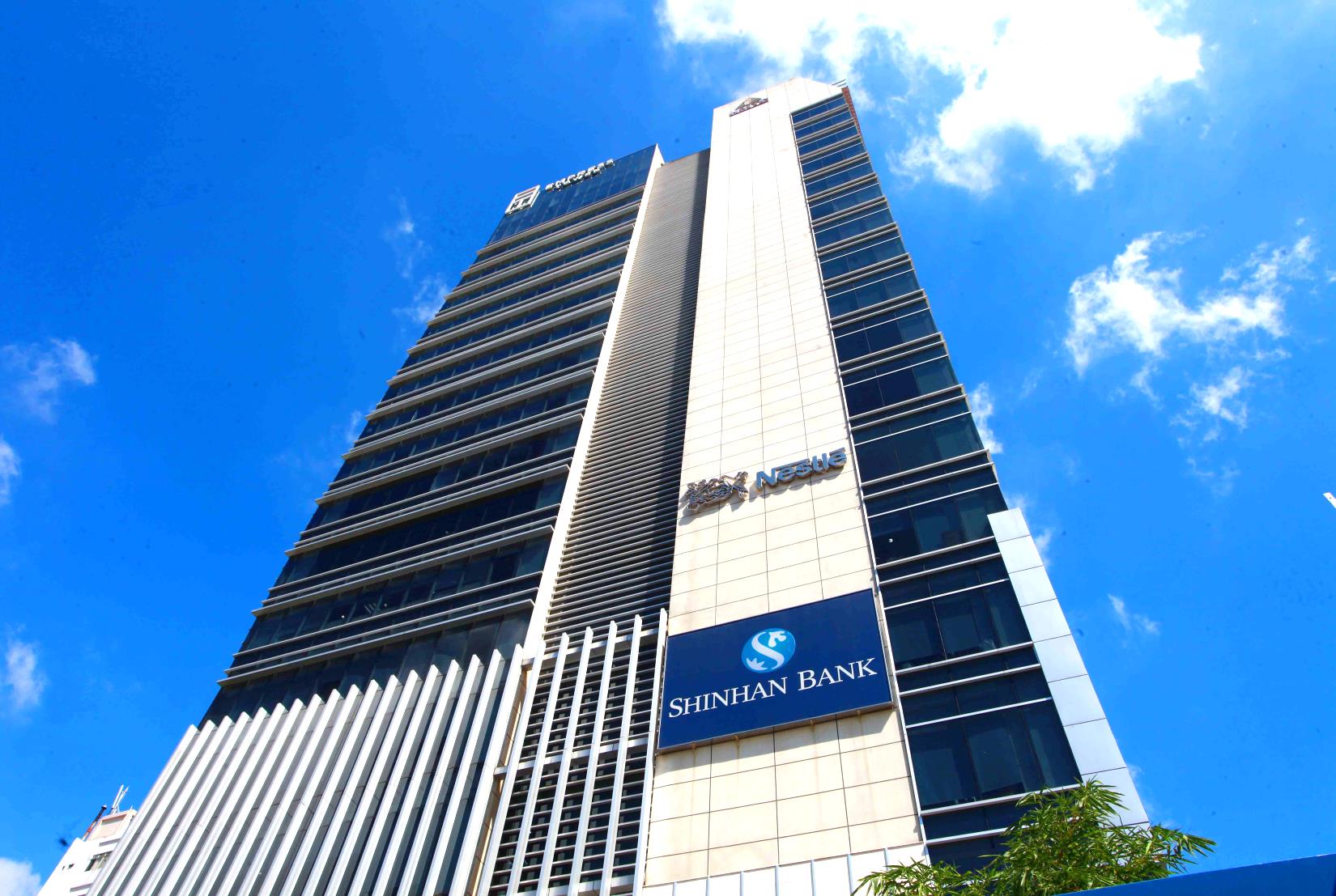 Great opportunities for Fresh GraduateTHE COMPANYShinhan Bank is one of the leaders in Korean financial institutes with more than 100 years of traditional prestige.  We have more than 1,000 inbound branches and the largest customer base in Korea, and 50 networks in 14 countries.In Vietnam, we are one of the biggest foreign owned banks with 30 branches and Transaction Offices in Ho Chi Minh, Hanoi, Bac Ninh, Dong Nai, Binh Duong, Hai Phong and Thai Nguyen.THE POSITIONWe are looking for high motivated and energetic fresh graduates to work in our Contact Center in District 7.  The Contact Center Officer role is responsible for providing Shinhan’s customers with support and consultancy in the full products/ services. The key responsibilities include:Provide support and consultancy to Shinhan’s customersIdentify customer needs and refer to other sales channelsEnsure high quality service delivering to maximize customer satisfactionREQUIRED QUALIFICATIONGraduated with bachelor degree in Finance- Banking, Economics, Accounting, Business English, Korean Studies,…Demonstrated commitment to customer service and attention to detailProficiency in English (Speaking & Writing)Good interpersonal, negotiation, communication, consultancy and presentation skillsFlexibility in working time.REMUNERATION AND BENEFITSTraining and developmentLong-term career opportunitiesProfessional and friendly working environmentCompetitive remuneration and benefit schemeNGUYEN PHAN BAO HA (Ms) - Human Resources Management DepartmentSHINHAN BANK VIETNAM138-142 Hai Ba Trung Street, DaKao Ward, District 1, HCMCTel: 028-3528-7947 - 028-3528-7950 (Ext: 203)Mob: (84) 124 679 7442Email : baoha@shinhan.com